KATA PENGANTAR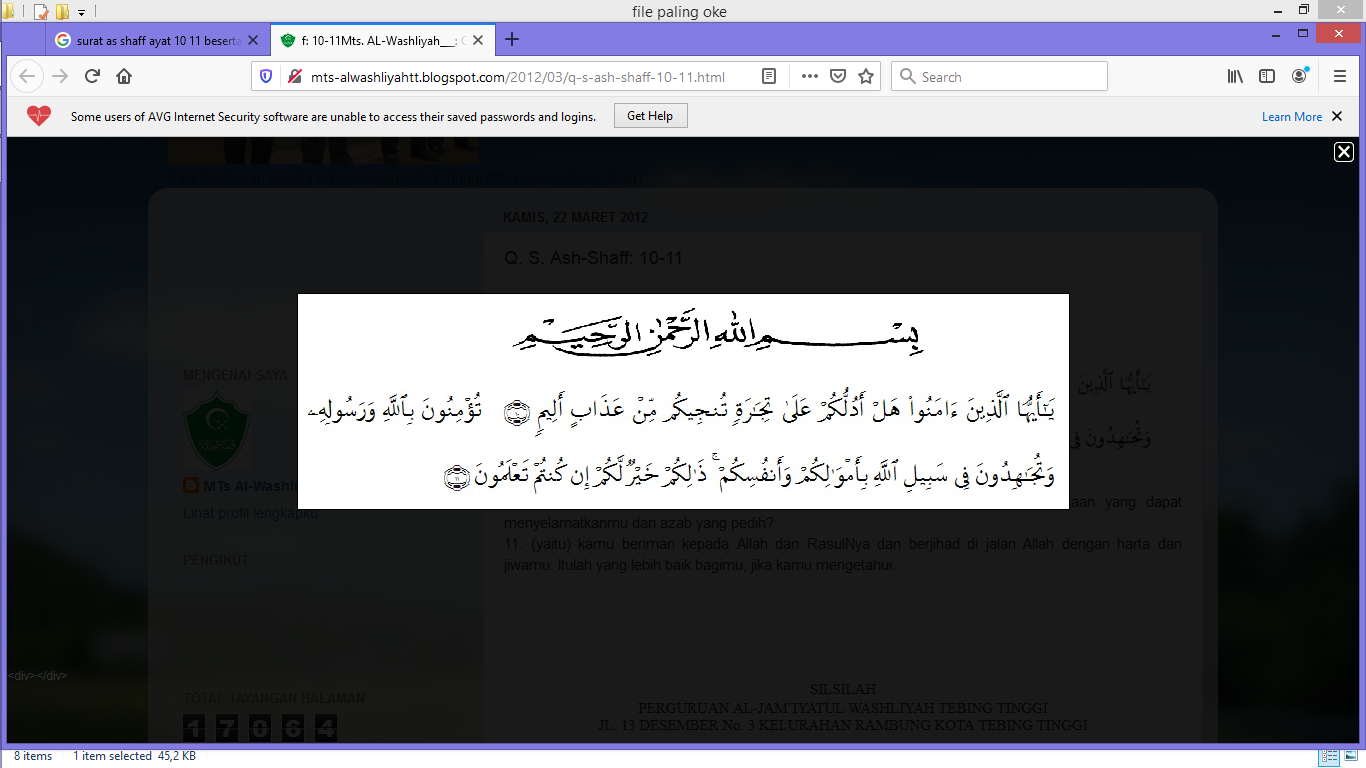 Artinya : ‘’ Dengan nama Allah Yang Maha Pengasih, Maha Penyayang’’.“ Hai orang-orang yang beriman, sukakah kamu aku tunjukan suatu perniagaan yang dapat menyelamatkan mu dari azab yang pedih ? (10). (Yaitu) kamu beriman kepada Allah dan Rasul-Nya dan berjihad di jalan Allah dengan harta dan jiwamu. Itulah yang lebih baik jika kamu mengetahuinya (11)”. (QS.Ash-Shaff : 10-11).Puji dan syukur saya ucapkan kepada ALLAH SWT, Tuhan yang maha esa atas segala rahmatNya yang memberikan kekuatan kepada saya sehingga Proposal ini dapat diselesaikan dengan baik sesuai dengan waktu yang direncanakan. Shalawat dan salam juga tak lupa pula kepada junjungan kita nabi Besar Muhammad SAW, semoga kita mendapat syafaatnya di yaumil akhir kelak. Skripsi ini disusun untuk memenuhi persyaratan bagi penulis untuk meraih gelar sarjana Strata Satu ( S1) dalam ilmu pada Fakultas Keguruan dan Ilmu Pendidikan.Program Studi PPKn Universitas Muslim Nusantara Al-Washliyah Medan. Penulis memilih Judul “Pembentukan Karakter Dikalangan Siswa Melalui Mata Pembelajaran PPKn  kelas XI IPS SMAS HANG TUAH BELAWAN. Jl.Kapten Raden Sulian Belawan. Kecamatan Medan Belawan, Kota Medan.Oleh karena itu, pada kesempatan ini penulis mengucapkan terimakasih yang sebesar besarnya kepada :Bapak Dr. KRT.Hj Hardi Mulyono, K Surbakti, selaku Rektor Universitas Muslim Nusantara Al-Washliyah Medan yang telah Memberikan Kesempatan untuk menimba Ilmu di lembaga yang Beliau Pimpin.Bapak Dr. Samsul Bahri, M.Si selaku Dekan FKIP Universitas Muslim Nusantara Al-Washliyah Medan. Bapak Dr. Samsul Bahri, M.Si Selaku ketua Program Studi Pendidikan Kewarganegaraan Universitas Muslim Nusantara Al-Washliyah Medan Yang Telah Menyetujui Serta Menerima Skripsi Penulis.Ibu Dra.Syarifah,MA  Selaku Dosen Pembimbing Yang Telah Banyak Membantu Dan memberikan arahan dari awal dan juga saran yang diberikan sehingga selesainya penulis skripsi ini.Seluruh Bapak/Ibu Dosen Program Studi Pendidikan Kewarganegaraan Fakultas Keguruan dan Ilmu Pendidikan Universitas Muslim Nusantara AlWashliyah Medan yang telah banyak membimbing dan menberikan ilmu pengetahuan kepada penulis.Bapak  Kepala sekolah dan guru-guru dan civitas pendidikan disekolah yang telah membantu saya dalam memberikan ijin dan data yang saya butuhkan dalam penyelesaian Skripsi ini yang tidak dapat saya sebutkan satu-persatu.Tak lupa juga kepada teman-teman seperjuangan nanda, via, evi, azwan , Dinda sembiring dan  Terkhusus Kepada  Pratu Muharam Harahap.Terima kasih saya ucapkan karna selalu memberikan semangat yang selalu mendengarkan keluh dan tempat berbagi suka dan duka serta memotivasi selama perkuliahan hingga saat ini.Teristimewa Penulis sampaikan beribu terimakasih dengan setulus hati kepada  Ayah dan Ibu tercinta yaitu Bapak  Rahmat Sembiring S.Ag dan Ibu Rodiah S.Ag  yang  telah mendidik saya dengan penuh kasih sayang dari kecil hingga sampai sekarang ini, yang tak henti mengukir doa, dorongan, semangat demi kesuksesan anaknya dan selalu memotivasi saya, dan tak lupa pula saya ucapkan terima kasih kepada keluarga sembiring , terkhusu kepada bapak saya Sertu Irwan Sembirig dan Supiyana Lubis S.Pd yang telah banyak membantu saya, mengukir doa dan memberi semangat sehingga saya dapat menyelesaikan skripsi ini dengan baik. Akhirnya,penulis berharap dengan selesainya skripsi ini dapat memberikan manfaat bagi penulis khususnya dari pihak-pihak yang memerlukanya, Semoga Allah SWT membalas kebaikan serta memberikan rahmat dan karuniaNya kepada kita semua. Aamiin ya Rabbal Alami. Medan, 22 juli 2022 Penulis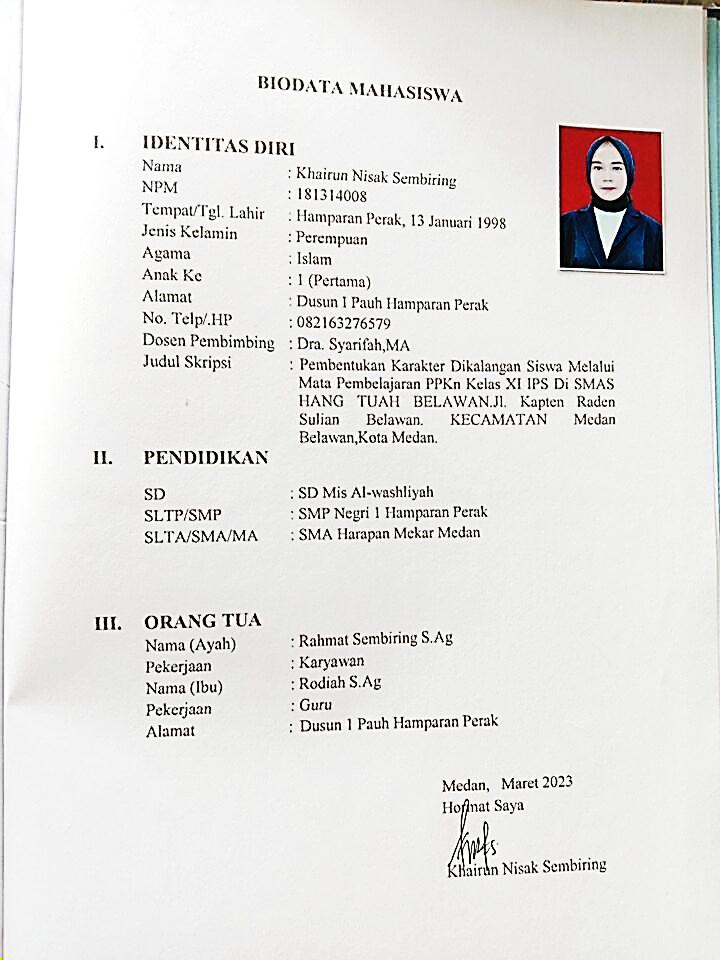  KHAIRUN NISAK SEMBIRINGNPM : 181314008